Sistema SPA - UPCLog de NòminaDisseny FuncionalÍndexInformació del documentAutorDocuments annexesCòpia electrònicaLa còpia electrònica d’aquest document es troba a: https://intranet.upc.edu/projectes/rrhh/manteniment-spa-bloc-i-a/dissenys-funcionalsHistòric de canvis del documentUn cop aprovat el document, les modificacions es realitzaran a través de gestió de canvis i distribuint novament el document als interessats (distribució per a revisió).Històric de canvisDistribució per a revisióQui rep el document prèviament a l’aprovacióDistribució per a revisióQui aprova el contingutObjectius del projecteL´objectiu es facilitar la revisió del log de nòmina.Abast del projecteL´abast del projecte contempla els següents punts:Creació d´una nova aplicació per facilitar la revisió del log de nòmina.Creació d´una nova funcionalitat a SAP que permeti accedir als diferents passos del procés de nòmina de manera àgil i centralitzada. Requisits del projecte Veure document pressa requisitsProposta de solucióR001 - Creació d´una nova funcionalitat a SAP que permeti accedir als diferents passos del procés de nòmina de manera àgil i centralitzada.S´haurà de crear una transacció per accedir a una única pantalla des d´on es podran visualitzar els resultats de cadascun dels passos del procés de nòmina.Exemple de com es visualitzaria la pantalla: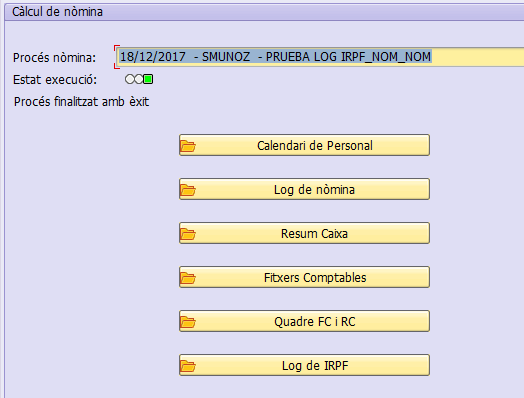 R002 - La nova funcionalitat tindrà opcions adaptades a cada tipologia de llançament de nòmina ( Nòmina normal, Nòmina amb Regularització IRPF i Nòmina amb Control de Retros)La pantalla s´hauria de visualitzar de la següent manera i amb el següent ordre depenen del tipus de nòmina que es llenci ( Nòmina normal, Nòmina amb Regularització IRPF i Nòmina amb Control de Retros)Nòmina NormalCalendari de PersonalLog de nòminaResum CaixaFitxers ComptablesQuadre FC i RCNòmina amb Regularització IRPFCalendari de PersonalLog de nòminaResum CaixaFitxers ComptablesQuadre FC i RCLog de IRPFNòmina amb Control de RetrosCalendari de PersonalLog de nòminaResum CaixaFitxers ComptablesQuadre FC i RCFitxer Control de RetrosSolament en el cas del “Log de nòmina” les usuàries es tindran que logar per accedir a una nova aplicació que els permetrà consultar aquest log de nòmina A la resta de casos els portarà a la pantalla de SAP on es troben aquest processos.Calendari de PersonalPermet accedir a visualitzar el pas del calendari de personal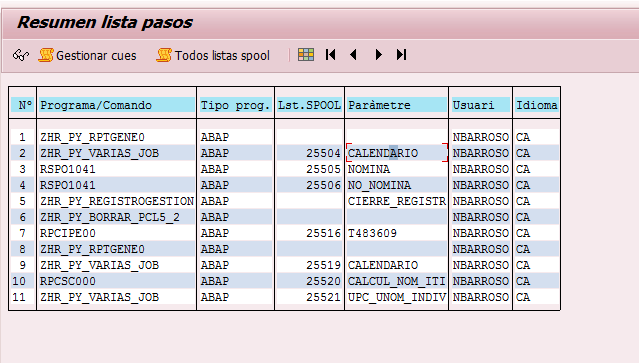 Log de nòminaPermet accedir a consultar el log de nòmina a la nova aplicació. Es tindrà que crear a una taula de constants la url perquè les usuàries accedin directament a la pantalla de la nova aplicació previ pas logant-se. Únicament es podrà consultar el log de nòmina de l’últim spool de nòmina  carregat.Resum CaixaPermet accedir a visualitzar el pas de Resum Caixa.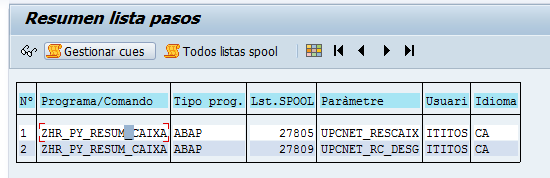 Fitxers ComptablesPermet accedir a descarregar els fitxers comptables.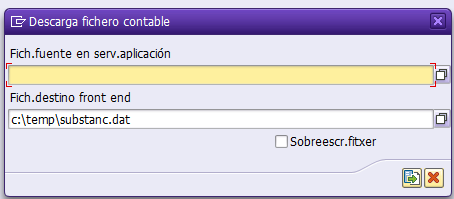 Quadre FC i RCPermet accedir a visualitzar el pas per veure el missatge de si existeix o no Desquadre entre FC i RC al procés CU. En el cas que existeixi desquadre es podran consultar els empleats desquadrats.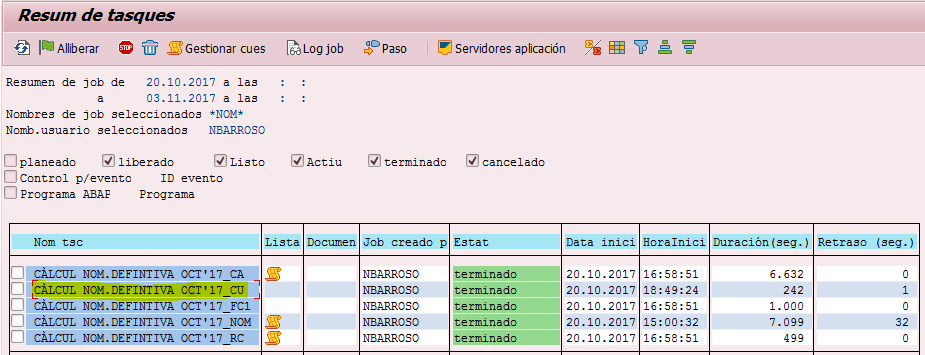 Log de IRPFPermet accedir al pas del log de IRPF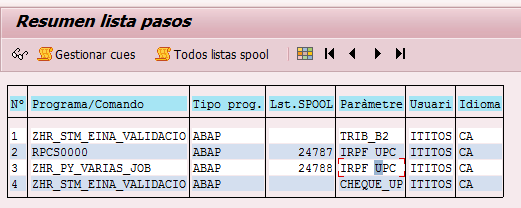 Fitxer Control de RetrosPermet accedir a descarregar el fitxer de Control de Retros.R003 - La nova funcionalitat ha de permetre visualitzar l´estat d´execució del procés de nòminaEl procés de nòmina pot finalitzar amb dos estats:Amb èxit – Apareixerà amb estat d´execució en color verd i el missatge “Procés finalitzat amb èxit”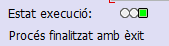 Sense èxit – Apareixerà amb estat d´execució en color vermell. Poden aparèixer dos missatges: “ Procés cancel·lat”. Constarà el títol del job. En aquest cas a més de poder accedir a les opcions dels passos del procés de nòmina permetrà accedir a “Visualitzar Processos” on es podran veure tots els processos i així veure quin procés s´ha cancel·lat.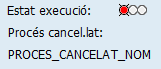 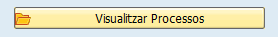 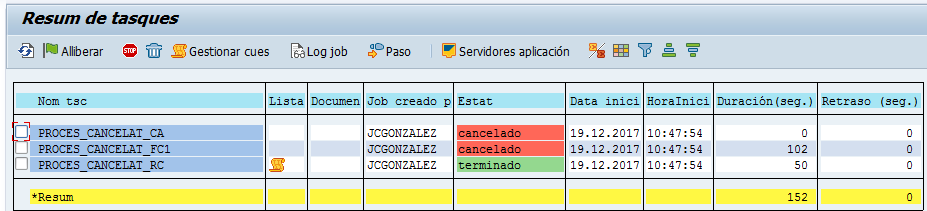 En el cas que existeixin diferencies entre el RC i el FC apareixerà el missatge “ Desquadre entre RC i FC”. En aquest cas es podrà accedir a totes les opcions dels passos del procés per consultar el pas del quadre entre FC i RC.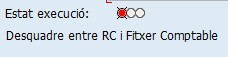 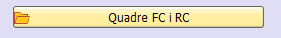 R004 - La nova funcionalitat ha de permetre accedir al log de nòmina a través d´una nova aplicació aglutinant els missatges segons el tipus ( errors, warnings i prescrits )Quan l´usuari entri al pas de “Log de Nòmina” tindrà que logar-se per accedir a la nova aplicació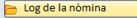 La URL serà la següentPRO:lognomina.upc.eduPRE:lognomina.pre.upc.eduR005 - A la nova aplicació a la pantalla principal haurà de constar el títol del procés de nòmina i la data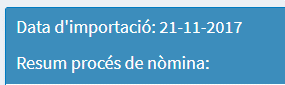 R0006 - A la nova aplicació s´haurà de poder consultar el numero total i el detall d´empleats amb error, empleats amb warning i empleats prescrits. També haurà un apartat “General” on apareixeran tots els empleats amb error, warning i prescrits. A més a més també es tindrà que veure el numero total de nòmines correctes.Han d´aparèixer les següents dades i en el següent ordre:Empleats amb errorEmpleats amb warningEmpleats PrescritsR007 - “Empleats amb error”  apareixerà el detall d´empleats amb el tipus de missatge i descripció de l´error.Apareixerà el IDPers, Nom, Període, tipus de missatge ( Error) i descripció de l´error. Si no hi ha empleats amb error apareixerà el missatge "No hi ha dades" 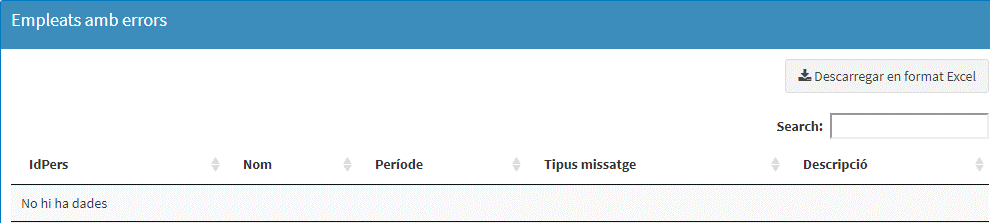 R008 - “Empleats amb warning”  apareixerà el detall d´empleats amb el  tipus de missatge i descripció del warning.Apareixerà el IDPers, Nom, Període, tipus de missatge ( Warning) i descripció del warning. Si no hi ha empleats amb warning  apareixerà el missatge "No hi ha dades" 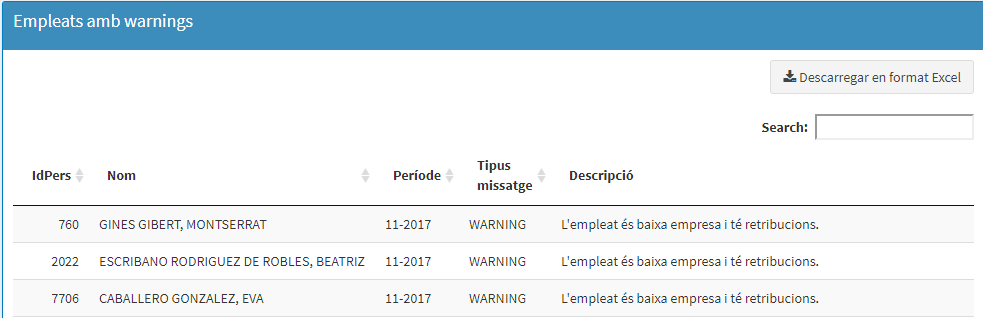 R009 - “Empleats Prescrits”  apareixerà el detall d´empleats amb el tipus de missatge i descripció Apareixerà el IDPers, Nom, Període (en blanc), tipus de missatge ( Prescrits)  i descripció del missatge  ( Prescrits, Compensació pagaments, Pal.liatives, Mapa de Retros, Exclusió de Compensació de Pagaments) . Si no hi ha empleats prescrits  apareixerà el missatge "No hi ha dades"R010 - “Nòmines correctes”  únicament haurà d´aparèixer el numero total de nòmines correctes sense cap detall de l´empleat.Exemple de com es veuria: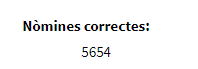 R011- Respecte als warnings no tindran que aparèixer els relatius al tema del finançament Actualment aquest serien els dos missatges afectats: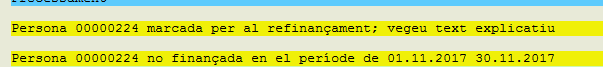 R012 - Tota la informació tindrà que ser exportable a excelTota la informació tindrà que ser exportable a excel mitjançant un icona de descarregar en format excel.Pla de ProvesAnnex: Contingut informatiu per al ClientResum d’impacte del projecteTaula 2- Taula resum d’afectacionsImpacte a nivell d’ Infotips – mecanització – ActesNo té afectacióImpacte a nivell de ProcessosTé afectació al procés de consulta del log de nòminaImpacte a nivell de Documents de sortidaNo té afectacióImpacte a nivell de InterfíciesNo té afectació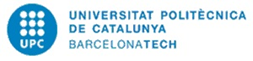 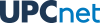 NomOrganitzacióRolSusana MuñozUPCnetNúmero ref.Títol documentUbicacióVersióAnàlisi d’ImpacteTiquet 788072Document de RequisitsTiquet 788072<Documents legals/oficials  (BOE, resolucions, etc.) que aporta l’usuari><Formulari d’especificació (cc-nomina, ...)>Pla de proves Tiquet 788072VersióDataAutorReferènciaCanvis respecte a la versió anteriorV126/02/2018Susana MuñozCanvis visualització missatges prescritsDataNomOrganitzacióRol26/02/2018Susana MedinaUPCOrganitzacióNomRolDataUPCSusana MedinaÀmbitÀmbitImpacte?Infotips (mecanització - Actes)Infotips (mecanització - Actes)ProcessosNòmina – PagamentProcessosImpostos (M111, M190, M216, ...)ProcessosSeguretat Social i Mútues (SS, MUFACE, TC’s, FAN, AFI, ...)ProcessosPressupostària/ComptabilitatProcessosProcessos o consultes de portalDocuments de sortidaR3Documents de sortidaPortalInterfases (Comptabilitat, gAUSS, BI, ...)Interfases (Comptabilitat, gAUSS, BI, ...)